Department of Biological Sciences University of Toronto Scarborough 2022 FALL Session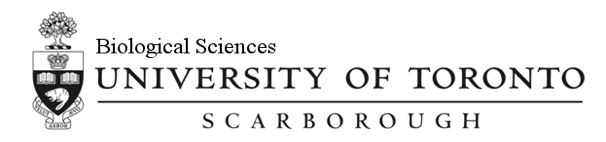 Sessional Lecturer    Posted on:  June 21, 2022Application Due: July 14, 2022BIOB33H3F - Human Development and AnatomyThe Department of Biological Sciences, University of Toronto Scarborough is recruiting a Sessional Lecturer to teach BIOB33H3F (Human Development and Anatomy) during the 2022 Fall Session. Online classes are scheduled from September 6th to December 5th, with a final exam period scheduled from December 8th to December 20, 2022.  This course has an estimated enrolment of 240.Lectures for BIOB33H3F are scheduled on Wednesdays from 11am to 1pm. This course has a lab component and Teaching Assistants allocated as support.For a course description, please see https://utsc.calendar.utoronto.ca/search-courses.In accordance with the current CUPE 3902 Unit 3 Collective Agreement, the Sessional Lecturer I rate of pay will be $8,489 for a half course, inclusive of vacation pay. The Sessional Lecturer II rate of pay will be $9,085 for a half course, inclusive of vacation pay.Specific duties will include design and delivery of online course materials including lectures; tutorials; guided student discussions and presentations; ensuring the smooth running of labs; assignments and other assessments (such as exams); marking/grading; office hours and miscellaneous clerical tasks.Successful candidates should have or be near completion of their Ph.D. Candidates should have teaching experience in gross anatomy and development as well as a thorough understanding of best practices in online and hybrid course pedagogy.Interested candidates should submit a completed application (available on our website), a cover letter, updated curriculum vitae, names and contact information for 2 referees and any related materials (including course ratings from previous courses taught) via our new UTSC Online Teaching Application portal at: https://www.utsc.utoronto.ca/webapps/cupehiring/dept/bio/app/sl. Please send separate applications if you are applying for more than one course. Please note that a valid email address is required as part of your application.The deadline for applications is July 14, 2022.“Preference in hiring is given to qualified individuals advanced to the rank of Sessional Lecturer II or Sessional Lecturer III in accordance with Article 14:12.”Please note that should rates stipulated in the collective agreement vary from rates stated in this posting, the rates in the collective agreement shall prevail.This job is posted in accordance with the CUPE 3902 Unit 3 Collective Agreement. It is understood that some announcements of vacancies are tentative, pending final course determinations and enrolment. The Department's hiring policy is available in the departmental office (SW421B), and at the CUPE Local 3902 office.The University of Toronto is strongly committed to diversity within its community and especially welcomes applications from racialized persons/ persons of colour, women, Indigenous / Aboriginal People of North America, persons with disabilities, LGBTQ persons, and others who may contribute to the further diversification of ideas.All qualified candidates are encouraged to apply; however, Canadians and permanent residents will be given priority.The University strives to be an equitable and inclusive community, and proactively seeks to increase diversity among its community members. Our values regarding equity and diversity are linked with our unwavering commitment to excellence in the pursuit of our academic mission. The University is committed to the principles of the Accessibility for Ontarians with Disabilities Act (AODA). As such, we strive to make our recruitment, assessment and selection processes as accessible as possible and provide accommodations as required for applicants with disabilities. If you require any accommodations at any point during the application and hiring process, please contact uoft.careers@utoronto.ca.1265 Military Tr., Scarborough ON CanadaTel: +1 416 287-7433 | Fax: +1 416 287-7676 | biologygeneral@utsc.utoronto.ca |    www.utsc.utoronto.ca/biosci